ФОТООТЧЕТПРОЕКТ «Мы вместе!»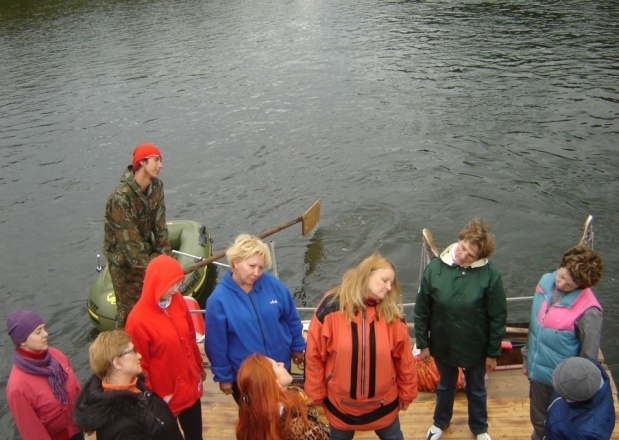 Обучение дыхательным техникам. Так было интересно, что инструктор Толя тоже присоединился…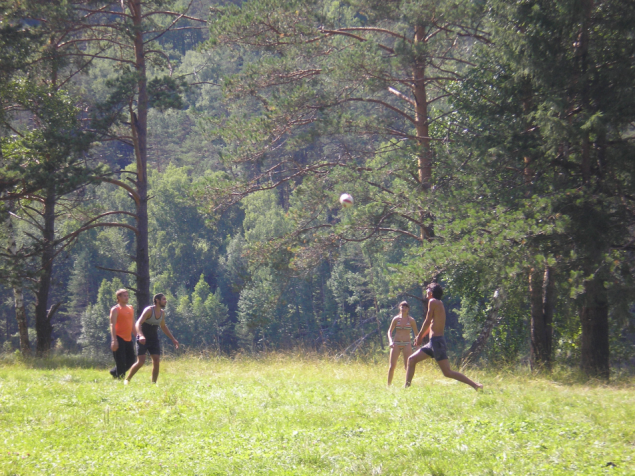 Был и волейбол…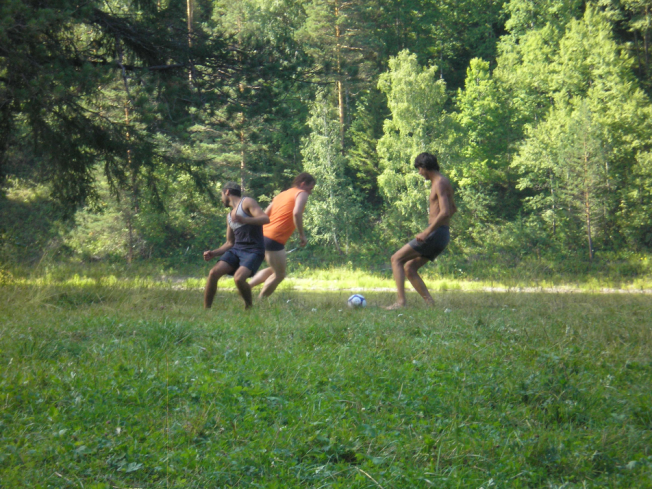 Был и футбол…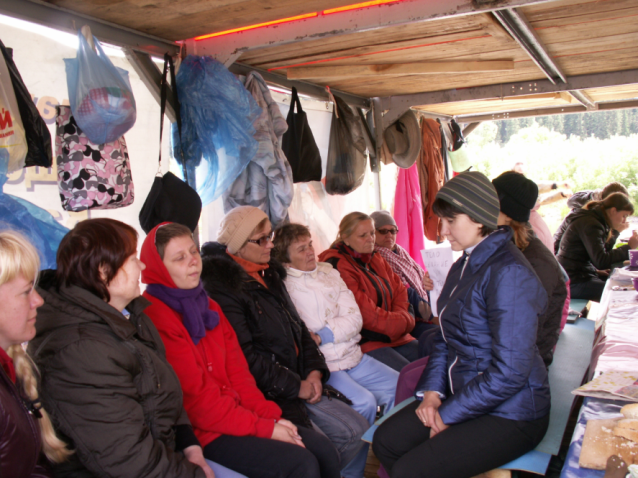 Слушаем про здоровое питание…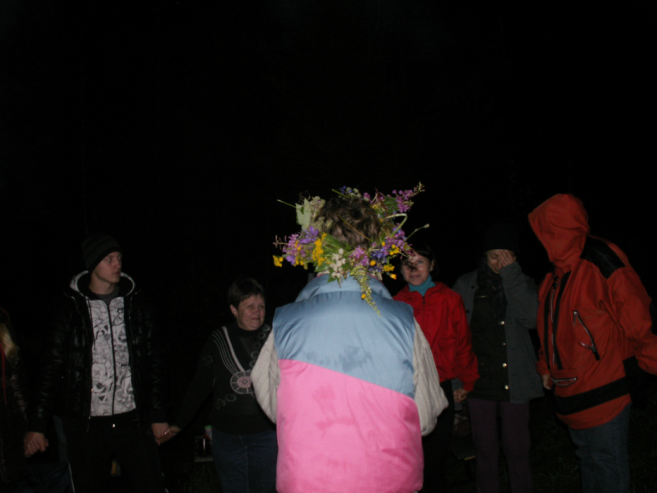 Хоровод имениннице…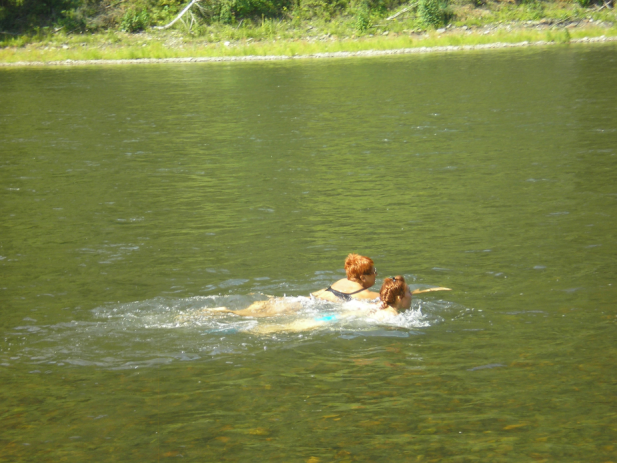 Особо закаленные…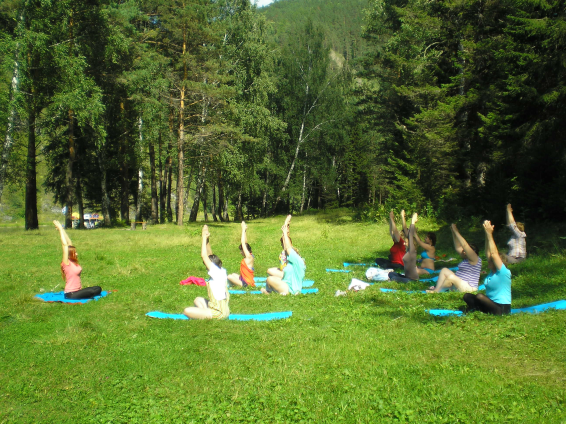 Занятия йогой…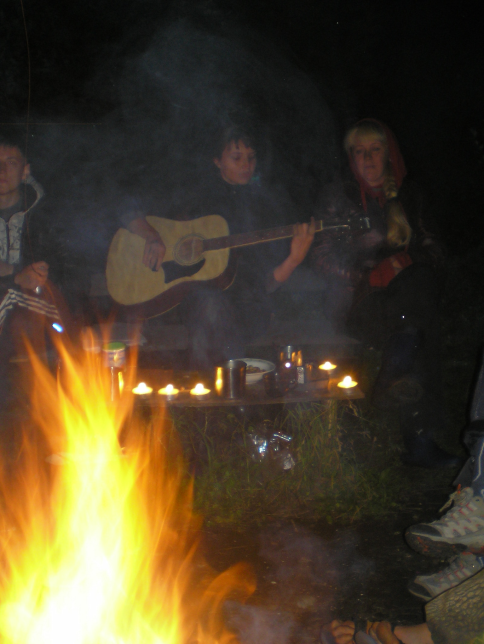 Песни под гитару у костра.